Publicado en  el 23/04/2014 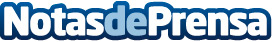 Fundación Bancaja y Bankia apoyan proyectos contra la exclusión social en la Comunidad Valenciana Fundación Bancaja y Bankia apoyan un año más proyectos contra la exclusión social en la Comunidad Valenciana y lanzan una nueva edición de su convocatoria de ayudas destinadas al desarrollo de proyectos en los campos de la exclusión social y la cooperación internacional.Datos de contacto:BankiaNota de prensa publicada en: https://www.notasdeprensa.es/fundacion-bancaja-y-bankia-apoyan-proyectos_1 Categorias: Valencia Solidaridad y cooperación http://www.notasdeprensa.es